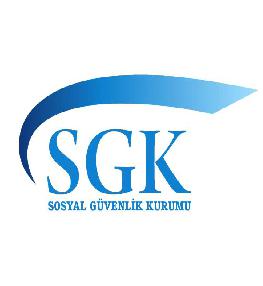 SOSYAL GÜVENLİK KURUMU BAŞKANLIĞI İdarelerce e-Borç Sorgulama Yetki Talep Formu1- KURUM/KURULUŞ/BANKAYA AİT BİLGİLERYukarıda yazılı bütün bilgilerin doğru olduğunu beyan eder, bu bilgiler doğrutusunda yetkili kullanıcı olarak yukarıda belirttiğim kişiye "KULLANICI KODU" ve "KULLANICIŞİFRESİ"nin verilmesini arz/rica ederim.Sgk Dilekçesi Örnekleri ( www.ResmiEvrak.com )Ünvanı:Vergi Dairesi:Vergi Dairesi:Vergi No:Vergi No:Adres BilgileriAdres BilgileriAdres BilgileriAdres BilgileriCadde/ Sokak::Cadde/ Sokak::Mahalle/Semt::Mahalle/Semt::Dış Kapı::İç Kapı:Posta Kodu  :Dış Kapı::İç Kapı:Posta Kodu  :İl::İlçe:İl::İlçe:Telefon / Faks / e-PostaTelefon / Faks / e-PostaTelefon / Faks / e-PostaTelefon / Faks / e-PostaTel::Tel::Faks::Faks::e-Posta::e-Posta::@@2- YETKİLİ KULLANICIYA AİT BİLGİLER2- YETKİLİ KULLANICIYA AİT BİLGİLERT.C. Kimlik No:Baba Adı:T.C. Kimlik No:Baba Adı:Adı:Ana Adı:Adı:Ana Adı:Soyadı:Doğum Tarihi:Soyadı:Doğum Tarihi:Doğum Yeri:Cilt No:Doğum Yeri:Cilt No:Nüfusa Kay. Old. İl:Sıra No:Nüfusa Kay. Old. İl:Sıra No:Nüfusa Kay. Old. İlçe :Nüfusa Kay. Old. İlçe :Aile sıra No:Nüfusa Kay. Old. İlçe :Nüfusa Kay. Old. İlçe :Aile sıra No:Tarih:Kurum/Kuruluş/Banka YetkilisininKullanıcı Kodu Verilecek YetkilininAdı Soyadı/Ünvanı/İmzası/MühürAdı Soyadı/Ünvanı/İmzası